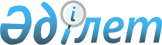 О внесении изменений в решение Илийского районного маслихата от 12 декабря 2016 года № 9-39 "О бюджете Илийского района на 2017-2019 годы"Решение Илийского районного маслихата Алматинской области от 13 декабря 2017 года № 18-85. Зарегистрировано Департаментом юстиции Алматинской области 15 декабря 2017 года № 4429      В соответствии с пунктом 4 статьи 106 Бюджетного кодекса Республики Казахстан от 4 декабря 2008 года, подпунктом 1) пункта 1 статьи 6 Закона Республики Казахстан от 23 января 2001 года "О местном государственном управлении и самоуправлении в Республике Казахстан", Илийский районный маслихат РЕШИЛ:

      1. Внести в решение Илийского районного маслихата "О бюджете Илийского района на 2017-2019 годы" от 12 декабря 2016 года № 9-39 (зарегистрирован в Реестре государственной регистрации нормативных правовых актов № 4040, опубликован 1 января 2017 года в газете "Іле таңы") следующие изменения:

      пункт 1 указанного решения изложить в новой редакции:

      "1. Утвердить районный бюджет на 2017-2019 годы согласно приложениям 1, 2 и 3 соответственно, в том числе на 2017 год в следующих объемах:

      1) доходы 88 786 488 тысяч тенге, в том числе:

      налоговые поступления 75 626 980 тысяч тенге;

      неналоговые поступления 31 700 тысяч тенге;

      поступления от продажи основного капитала 426 100 тысяч тенге;

      поступления трансфертов 12 701 708 тысяч тенге, в том числе:

      целевые текущие трансферты 2 901 138 тысяч тенге;

      целевые трансферты на развитие 9 800 570 тысяч тенге;

      2) затраты 91 346 946,3 тысячи тенге; 

      3) чистое бюджетное кредитование 34 186 тысяч тенге, в том числе:

      бюджетные кредиты 61 263 тысячи тенге;

      погашение бюджетных кредитов 27 077 тысяч тенге;

      4) сальдо по операциям с финансовыми активами 0 тенге; 

      5) дефицит (профицит) бюджета (−) 2 621 721,3 тысячи тенге;

      6) финансирование дефицита (использование профицита) бюджета 2 621 721,3 тысячи тенге.".

      2. Приложение 1 к указанному решению изложить в новой редакции согласно приложению к настоящему решению.

      3. Контроль за исполнением настоящего решения возложить на постоянную комиссию Илийского районного маслихата "По вопросам бюджета, социально-экономического развития, транспорта, строительства, связи, промышленности, сельского хозяйства, земельных отношений и предпринимательства".

      4. Настоящее решение вводится в действие с 1 января 2017 года.

 Бюджет Илийского района на 2017 год
					© 2012. РГП на ПХВ «Институт законодательства и правовой информации Республики Казахстан» Министерства юстиции Республики Казахстан
				
      Председатель сессии Илийского

      районного маслихата

М. Егембердиева

      Секретарь Илийского

      районного маслихата

Р. Абилова
Приложение к решению Илийского районного маслихата от "13" декабря 2017 года № 18-85 "О внесении изменений в решение Илийского районного маслихата от 12 декабря 2016 года № 9-39 "О бюджете Илийского района на 2017-2019 годы"Приложение 1 утвержденное решением Илийского районного маслихата от 12 декабря 2016 года № 9-39 "О бюджете Илийского района на 2017-2019 годы"Категория

Категория

Категория

Категория

Категория

Сумма (тысяч тенге)

Класс

Класс

Класс

Класс

Сумма (тысяч тенге)

Подкласс

Подкласс

Подкласс

Сумма (тысяч тенге)

Специфика

Специфика

Сумма (тысяч тенге)

Наименование

Сумма (тысяч тенге)

І. Доходы

88 786 488

1

Налоговые поступления

75 626 980

01

Подоходный налог

640 000

2

Индивидуальный подоходный налог

640 000

04

Hалоги на собственность

2 883 534

1

Hалоги на имущество

2 226 834

3

Земельный налог

60 100

4

Hалог на транспортные средства

591 600

5

Единый земельный налог

5 000

05

Внутренние налоги на товары, работы и услуги

71 993 446

2

Акцизы

71 853 046

3

Поступления за использование природных и других ресурсов

7 000

4

Сборы за ведение предпринимательской и профессиональной деятельности

126 400

5

Налог на игорный бизнес

7 000

08

Обязательные платежи, взимаемые за совершение юридически значимых действий и (или) выдачу документов уполномоченными на то государственными органами или должностными лицами

110 000

1

Государственная пошлина

110 000

2

Неналоговые поступления

31 700

01

Доходы от государственной собственности

4 700

5

Доходы от аренды имущества, находящегося в государственной собственности

4 700

06

Прочие неналоговые поступления

27 000

1

Прочие неналоговые поступления

27 000

3

Поступления от продажи основного капитала

426 100

03

Продажа земли и нематериальных активов

426 100

1

Продажа земли

426 100

4

Поступления трансфертов 

12 701 708

02

Трансферты из вышестоящих органов государственного управления

12 701 708

2

Трансферты из областного бюджета

12 701 708

Функциональная группа

Функциональная группа

Функциональная группа

Функциональная группа

Функциональная группа

Функциональная группа

Сумма (тысяч тенге)

Функциональная подгруппа

Функциональная подгруппа

Функциональная подгруппа

Функциональная подгруппа

Функциональная подгруппа

Сумма (тысяч тенге)

Администратор бюджетных программ

Администратор бюджетных программ

Администратор бюджетных программ

Администратор бюджетных программ

Сумма (тысяч тенге)

Программа

Программа

Программа

Сумма (тысяч тенге)

Подпрограмма

Подпрограмма

Сумма (тысяч тенге)

Наименование

Сумма (тысяч тенге)

ІІ. Затраты

91 346 946,3

1

Государственные услуги общего характера

598 044

1

Представительные, исполнительные и другие органы, выполняющие общие функции государственного управления

540 402

112

Аппарат маслихата района (города областного значения)

19 049

001

Услуги по обеспечению деятельности маслихата района (города областного значения)

18 364

003

Капитальные расходы государственного органа 

685

122

Аппарат акима района (города областного значения)

133 019

001

Услуги по обеспечению деятельности акима района (города областного значения)

130 872

003

Капитальные расходы государственного органа 

2 147

123

Аппарат акима района в городе, города районного значения, поселка, села, сельского округа

388 334

001

Услуги по обеспечению деятельности акима района в городе, города районного значения, поселка, села, сельского округа

285 177

022

Капитальные расходы государственного органа

103 157

2

Финансовая деятельность

27 973

452

Отдел финансов района (города областного значения)

27 973

001

Услуги по реализации государственной политики в области исполнения бюджета и управления коммунальной собственностью района (города областного значения)

16 736

003

Проведение оценки имущества в целях налогообложения

2 503

010

Приватизация, управление коммунальным имуществом, постприватизационная деятельность и регулирование споров, связанных с этим

2 101

018

Капитальные расходы государственного органа 

6 633

5

Планирование и статистическая деятельность

29 669

453

Отдел экономики и бюджетного планирования района (города областного значения)

29 669

001

Услуги по реализации государственной политики в области формирования и развития экономической политики, системы государственного планирования

27 886

004

Капитальные расходы государственного органа 

1 783

2

Оборона

4 460

1

Военные нужды

3 023

122

Аппарат акима района (города областного значения)

3 023

005

Мероприятия в рамках исполнения всеобщей воинской обязанности

3 023

2

Организация работы по чрезвычайным ситуациям

1 437

122

Аппарат акима района (города областного значения)

1 437

007

Мероприятия по профилактике и тушению степных пожаров районного (городского) масштаба, а также пожаров в населенных пунктах, в которых не созданы органы государственной противопожарной службы

1 437

3

Общественный порядок, безопасность, правовая, судебная, уголовно-исполнительная деятельность

4 424

9

Прочие услуги в области общественного порядка и безопасности

4 424

485

Отдел пассажирского транспорта и автомобильных дорог района (города областного значения)

4 424

021

Обеспечение безопасности дорожного движения в населенных пунктах

4 424

4

Образование

17 970 728

1

Дошкольное воспитание и обучение

2 342 813

464

Отдел образования района (города областного значения)

2 341 813

009

Обеспечение деятельности организаций дошкольного воспитания и обучения

274 665

040

Реализация государственного образовательного заказа в дошкольных организациях образования

2 067 148

467

Отдел строительства района (города областного значения)

1 000

037

Строительство и реконструкция объектов дошкольного воспитания и обучения

1 000

2

Начальное, основное среднее и общее среднее образование

14 084 641

464

Отдел образования района (города областного значения)

8 352 577

003

Общеобразовательное обучение

8 315 404

006

Дополнительное образование для детей

37 173

465

Отдел физической культуры и спорта района (города областного значения)

92 358

017

Дополнительное образование для детей и юношества по спорту

92 358

467

Отдел строительства района (города областного значения)

5 639 706

024

Строительство и реконструкция объектов начального, основного среднего и общего среднего образования

5 639 706

9

Прочие услуги в области образования

1 543 274

464

Отдел образования района (города областного значения)

1 543 274

001

Услуги по реализации государственной политики на местном уровне в области образования 

20 766

004

Информатизация системы образования в государственных учреждениях образования района (города областного значения)

35 650

005

Приобретение и доставка учебников, учебно-методических комплексов для государственных учреждений образования района (города областного значения)

388 651

012

Капитальные расходы государственного органа 

367

015

Ежемесячные выплаты денежных средств опекунам (попечителям) на содержание ребенка-сироты (детей-сирот), и ребенка (детей), оставшегося без попечения родителей

76 044

067

Капитальные расходы подведомственных государственных учреждений и организаций

1 021 796

6

Социальная помощь и социальное обеспечение

746 219

1

Социальное обеспечение

112 811

451

Отдел занятости и социальных программ района (города областного значения)

107 576

005

Государственная адресная социальная помощь

2 889

016

Государственные пособия на детей до 18 лет

78 696

025

Внедрение обусловленной денежной помощи по проекту "Өрлеу"

25 991

464

Отдел образования района (города областного значения)

5 235

030

Содержание ребенка (детей), переданного патронатным воспитателям

5 235

2

Социальная помощь

585 017

451

Отдел занятости и социальных программ района (города областного значения)

585 017

002

Программа занятости

195 824

004

Оказание социальной помощи на приобретение топлива специалистам здравоохранения, образования, социального обеспечения, культуры, спорта и ветеринарии в сельской местности в соответствии с законодательством Республики Казахстан

46 628

006

Оказание жилищной помощи

26 095

007

Социальная помощь отдельным категориям нуждающихся граждан по решениям местных представительных органов

28 633

010

Материальное обеспечение детей-инвалидов, воспитывающихся и обучающихся на дому

6 634

014

Оказание социальной помощи нуждающимся гражданам на дому

96 882

017

Обеспечение нуждающихся инвалидов обязательными гигиеническими средствами и предоставление услуг специалистами жестового языка, индивидуальными помощниками в соответствии с индивидуальной программой реабилитации инвалида

148 306

023

Обеспечение деятельности центров занятости населения

36 015

9

Прочие услуги в области социальной помощи и социального обеспечения

48 391

451

Отдел занятости и социальных программ района (города областного значения)

48 391

001

Услуги по реализации государственной политики на местном уровне в области обеспечения занятости и реализации социальных программ для населения

37 992

011

Оплата услуг по зачислению, выплате и доставке пособий и других социальных выплат

3 371

021

Капитальные расходы государственного органа 

368

050

Реализация Плана мероприятий по обеспечению прав и улучшению качества жизни инвалидов в Республике Казахстан на 2012 – 2018 годы

3 543

067

Капитальные расходы подведомственных государственных учреждений и организаций

3 117

7

Жилищно-коммунальное хозяйство

5 492 415,3

1

Жилищное хозяйство

4 718 235,3

463

Отдел земельных отношений района (города областного значения)

234 363

016

Изъятие земельных участков для государственных нужд

234 363

467

Отдел строительства района (города областного значения)

4 471 432,3

003

Проектирование и (или) строительство, реконструкция жилья коммунального жилищного фонда

553 996,3

004

Проектирование, развитие и (или) обустройство инженерно-коммуникационной инфраструктуры

3 917 436

487

Отдел жилищно-коммунального хозяйства и жилищной инспекции района (города областного значения)

12 440

001

Услуги по реализации государственной политики на местном уровне в области жилищно-коммунального хозяйства и жилищного фонда

11 940

003

Капитальные расходы государственного органа

500

2

Коммунальное хозяйство

754 180

487

Отдел жилищно-коммунального хозяйства и жилищной инспекции района (города областного значения)

754 180

016

Функционирование системы водоснабжения и водоотведения

74 981

026

Организация эксплуатации тепловых сетей, находящихся в коммунальной собственности районов (городов областного значения)

48 315

058

Развитие системы водоснабжения и водоотведения в сельских населенных пунктах

630 884

3

Благоустройство населенных пунктов

20 000

487

Отдел жилищно-коммунального хозяйства и жилищной инспекции района (города областного значения)

20 000

030

Благоустройство и озеленение населенных пунктов

17 000

031

Содержание мест захоронений и захоронение безродных

3 000

8

Культура, спорт, туризм и информационное пространство

196 836

1

Деятельность в области культуры

75 759

455

Отдел культуры и развития языков района (города областного значения)

70 759

003

Поддержка культурно-досуговой работы

70 759

467

Отдел строительства района (города областного значения)

5 000

011

Развитие объектов культуры

5 000

2

Спорт

19 048

465

Отдел физической культуры и спорта района (города областного значения)

19 048

001

Услуги по реализации государственной политики на местном уровне в сфере физической культуры и спорта

8 195

004

Капитальные расходы государственного органа 

200

006

Проведение спортивных соревнований на районном (города областного значения) уровне

2 951

007

Подготовка и участие членов сборных команд района (города областного значения) по различным видам спорта на областных спортивных соревнованиях

6 228

032

Капитальные расходы подведомственных государственных учреждений и организаций

1 474

3

Информационное пространство

76 366

455

Отдел культуры и развития языков района (города областного значения)

50 050

006

Функционирование районных (городских) библиотек

48 949

007

Развитие государственного языка и других языков народа Казахстана

1 101

456

Отдел внутренней политики района (города областного значения)

26 316

002

Услуги по проведению государственной информационной политики

26 316

9

Прочие услуги по организации культуры, спорта, туризма и информационного пространства

25 663

455

Отдел культуры и развития языков района (города областного значения)

8 780

001

Услуги по реализации государственной политики на местном уровне в области развития языков и культуры

8 320

010

Капитальные расходы государственного органа 

200

032

Капитальные расходы подведомственных государственных учреждений и организаций

260

456

Отдел внутренней политики района (города областного значения)

16 883

001

Услуги по реализации государственной политики на местном уровне в области информации, укрепления государственности и формирования социального оптимизма граждан

16 521

006

Капитальные расходы государственного органа 

362

9

Топливно-энергетический комплекс и недропользование

149 347

1

Топливо и энергетика

149 347

487

Отдел жилищно-коммунального хозяйства и жилищной инспекции района (города областного значения)

149 347

009

Развитие теплоэнергетической системы

149 347

10

Сельское, водное, лесное, рыбное хозяйство, особо охраняемые природные территории, охрана окружающей среды и животного мира, земельные отношения

195 596

1

Сельское хозяйство

155 394

462

Отдел сельского хозяйства района (города областного значения)

19 904

001

Услуги по реализации государственной политики на местном уровне в сфере сельского хозяйства

19 404

006

Капитальные расходы государственного органа 

500

473

Отдел ветеринарии района (города областного значения)

135 490

001

Услуги по реализации государственной политики на местном уровне в сфере ветеринарии

19 920

003

Капитальные расходы государственного органа 

200

006

Организация санитарного убоя больных животных

2 313

007

Организация отлова и уничтожения бродячих собак и кошек

5 000

008

Возмещение владельцам стоимости изымаемых и уничтожаемых больных животных, продуктов и сырья животного происхождения

13 151

009

Проведение ветеринарных мероприятий по энзоотическим болезням животных

235

010

Проведение мероприятий по идентификации сельскохозяйственных животных

2 717

011

Проведение противоэпизоотических мероприятий

91 954

6

Земельные отношения

17 757

463

Отдел земельных отношений района (города областного значения)

17 757

001

Услуги по реализации государственной политики в области регулирования земельных отношений на территории района (города областного значения)

14 426

006

Землеустройство, проводимое при установлении границ районов, городов областного значения, районного значения, сельских округов, поселков, сел

2 631

007

Капитальные расходы государственного органа 

700

9

Прочие услуги в области сельского, водного, лесного, рыбного хозяйства, охраны окружающей среды и земельных отношений

22 445

453

Отдел экономики и бюджетного планирования района (города областного значения)

22 445

099

Реализация мер по оказанию социальной поддержки специалистов

22 445

11

Промышленность, архитектурная, градостроительная и строительная деятельность

35 908

2

Архитектурная, градостроительная и строительная деятельность

35 908

467

Отдел строительства района (города областного значения)

24 543

001

Услуги по реализации государственной политики на местном уровне в области строительства

24 043

017

Капитальные расходы государственного органа 

500

468

Отдел архитектуры и градостроительства района (города областного значения)

11 365

001

Услуги по реализации государственной политики в области архитектуры и градостроительства на местном уровне 

11 179

004

Капитальные расходы государственного органа 

186

12

Транспорт и коммуникации

1 188 986

1

Автомобильный транспорт

1 179 998

485

Отдел пассажирского транспорта и автомобильных дорог района (города областного значения)

1 179 998

023

Обеспечение функционирования автомобильных дорог

499 776

045

Капитальный и средний ремонт автомобильных дорог районного значения и улиц населенных пунктов

680 222

9

Прочие услуги в сфере транспорта и коммуникаций

8 988

485

Отдел пассажирского транспорта и автомобильных дорог района (города областного значения)

8 988

001

Услуги по реализации государственной политики на местном уровне в области пассажирского транспорта и автомобильных дорог 

8 338

003

Капитальные расходы государственного органа 

650

13

Прочие

199 273

3

Поддержка предпринимательской деятельности и защита конкуренции

12 594

469

Отдел предпринимательства района (города областного значения)

12 594

001

Услуги по реализации государственной политики на местном уровне в области развития предпринимательства

10 394

003

Поддержка предпринимательской деятельности

2 200

9

Прочие

186 679

123

Аппарат акима района в городе, города районного значения, поселка, села, сельского округа

166 062

040

Реализация мер по содействию экономическому развитию регионов в рамках Программы развития регионов до 2020 года

166 062

452

Отдел финансов района (города областного значения)

20 617

012

Резерв местного исполнительного органа района (города областного значения) 

20 617

14

Обслуживание долга

485

1

Обслуживание долга

485

452

Отдел финансов района (города областного значения)

485

013

Обслуживание долга местных исполнительных органов по выплате вознаграждений и иных платежей по займам из областного бюджета

485

15

Трансферты

64 564 225

1

Трансферты

64 564 225

452

Отдел финансов района (города областного значения)

64 564 225

006

Возврат неиспользованных (недоиспользованных) целевых трансфертов

10 933

007

Бюджетные изъятия

64 239 506

024

Целевые текущие трансферты в вышестоящие бюджеты в связи с передачей функций государственных органов из нижестоящего уровня государственного управления в вышестоящий

33 282

051

Трансферты органам местного самоуправления

280 287

054

Возврат сумм неиспользованных (недоиспользованных) целевых трансфертов, выделенных из республиканского бюджета за счет целевого трансферта из Национального фонда Республики Казахстан

217

III.Чистое бюджетное кредитование

61 263

Бюджетные кредиты 

61 263

10

Сельское, водное, лесное, рыбное хозяйство, особо охраняемые природные территории, охрана окружающей среды и животного мира, земельные отношения

61 263

9

Прочие услуги в области сельского, водного, лесного, рыбного хозяйства, охраны окружающей среды и земельных отношений

61 263

453

Отдел экономики и бюджетного планирования района (города областного значения)

61 263

006

Бюджетные кредиты для реализации мер социальной поддержки специалистов

61 263

Категория

Категория

Категория

Категория

Категория

Сумма (тысяч тенге)

Класс

Класс

Класс

Класс

Сумма (тысяч тенге)

Подкласс

Подкласс

Подкласс

Сумма (тысяч тенге)

Специфика

Специфика

Сумма (тысяч тенге)

Наименование

Сумма (тысяч тенге)

5

Погашение бюджетных кредитов

27 077

01

Погашение бюджетных кредитов

27 077

1

Погашение бюджетных кредитов, выданных из государственного бюджета

27 077

Категория

Категория

Категория

Категория

Категория

Сумма (тысяч тенге)

Класс

Класс

Класс

Класс

Сумма (тысяч тенге)

Подкласс

Подкласс

Подкласс

Сумма (тысяч тенге)

Специфика

Специфика

Сумма (тысяч тенге)

Наименование

Сумма (тысяч тенге)

6

Поступления от продажи финансовых активов государства

0

01

Поступления от продажи финансовых активов государства

0

1

Поступления от продажи финансовых активов внутри страны

0

Категория

Категория

Категория

Категория

Категория

Сумма (тысяч тенге)

Класс

Класс

Класс

Класс

Сумма (тысяч тенге)

Подкласс

Подкласс

Подкласс

Сумма (тысяч тенге)

Специфика

Специфика

Сумма (тысяч тенге)

Наименование

Сумма (тысяч тенге)

V. Дефицит (профицит) бюджета

-2 621 721,3

VI. Финансирование дефицита (использование профицита) бюджета

2 621 721,3

7

Поступления займов

607 259,3

01

Внутренние государственные займы

607 259,3

2

Договоры займа

607 259,3

8

Используемые остатки бюджетных средств

2 014 462

01

Остатки бюджетных средств

2 014 462

1

Свободные остатки бюджетных средств

2 014 462

Функциональная группа

Функциональная группа

Функциональная группа

Функциональная группа

Функциональная группа

Функциональная группа

Сумма (тысяч тенге)

Функциональная подгруппа

Функциональная подгруппа

Функциональная подгруппа

Функциональная подгруппа

Функциональная подгруппа

Сумма (тысяч тенге)

Администратор бюджетных программ

Администратор бюджетных программ

Администратор бюджетных программ

Администратор бюджетных программ

Сумма (тысяч тенге)

Программа

Программа

Программа

Сумма (тысяч тенге)

Подпрограмма

Подпрограмма

Сумма (тысяч тенге)

Наименование

Сумма (тысяч тенге)

16

Погашение займов

27 077

1

Погашение займов

27 077

452

Отдел финансов района (города областного значения)

27 077

008

Погашение долга местного исполнительного органа перед вышестоящим бюджетом

27 077

